        Auf die Thematisierung dieser Kompetenzen wird zu Gunsten der Fokussierung laut KC geraten zu verzichten       Falls darüber hinaus noch Freiräume benötigt werden, kann auf diese Kompetenzen verzichtet werden.        Kompetenzen des Medienkonzepts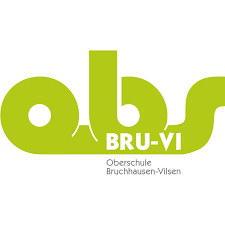 Oberschule Bruchhausen-VilsenOberschule Bruchhausen-VilsenStand: 08.2021Schuleigener Arbeitsplan im Fach: Biologie                           Schuljahrgang: 5                                  Zeitraum, z.B.:WoStdAngestrebte (inhaltsbezogene) Kompetenzen (Schwerpunkte)Die Schülerinnen und Schüler…Verein-bartes ThemaAngestrebte (prozessbezogene) Kompetenzen.Bezug zu Methoden- und Medienkonzept (Einführen/Üben von…)Die Schülerinnen und Schüler…Regionale Bezüge/Lern-orte und Experten-einsatzFächer-über-greifende Bezüge Sommerferien bis WeihnachtsferienWeihnachtsferien bis Osterferien4…beschreiben die Kennzeichen des Lebendigen. Kennzeichen des LebendigenSommerferien bis WeihnachtsferienWeihnachtsferien bis Osterferien20…vergleichen Haustiere mit Wildformen und leiten daraus Aspekte einer artgerechten Tierhaltung ab. …erläutern anhand von Gebisstypen […] den Zusammenhang zwischen Bau und Funktion von Organen. Menschen halten Tiere und sind für sie verant-wortlich…vergleichen Lebewesen und Lebensvorgänge kriterienbezogen.Sommerferien bis WeihnachtsferienWeihnachtsferien bis Osterferien20…nennen ausgewählte Tier- […] arten in ihrem Lebensraum. …beschreiben, dass die Merkmale eines Individuums von Veranlagung und Umwelteinflüssen bestimmt werden. …beschreiben die Verständigung von Tieren mit artspezifischen Signalen.…erläutern die Angepasstheit der Lebewesen an Jahreszeiten und Lebensraum. …beschreiben und erläutern die Temperaturabnahme bei verschiedenen Oberflächengrößen. …ordnen Tiere gemäß ihrer Fähigkeit zur Körpertemperaturregulierung als gleichwarm oder wechselwarm ein. …nennen wichtige Unterscheidungsmerkmale und Gemeinsamkeiten von Wirbeltierklassen. Tiere sind an ihren Lebensraum angepasst(z.T. Leben im Jahreslauf: Vogelzug usw.)…beobachten und beschreiben Naturobjekte und Lebensvorgänge nach wenigen ausgewählten Kriterien (z.B. Bau einer Feder, Häutung einer Schlange). …stellen einfache biologische Sachverhalte zeichnerisch dar (z.B. Aufbau einer Feder).…referieren mündlich oder schriftlich mit Strukturierungshilfen und nutzen vorgegebene Medien zur Präsentation (z.B. über Tiere in ihrem Lebensraum).…recherchieren mithilfe von Suchbegriffen aus vorgegeben Quellen unter Berücksichtigung digitaler Medien. SuS rufen Daten und Informationen von verschiedenen Orten ab (z.B. Sofatutor, Anton oder Merlin). Sie organisieren, strukturieren und sichern Daten und Informationen und […] strukturieren themenrelevante Informationen aus Medienangeboten (z.B für Referate auf Plakaten).DeutschOsterferien bis Sommerferien…beschreiben die Grundorgane der Blütenpflanzen und deren Funktion. …nennen Voraussetzungen für Keimung und Wachstum von Pflanzen. …unterscheiden zwischen geschlechtlicher und ungeschlechtlicher Fortpflanzung der Blütenpflanzen. …erläutern verschiedene Formen der Verbreitung von Samen und Früchten.Grüne Pflanzen – Grundlage für das Leben…beschreiben naturgetreue Abbildungen, Zeichnungen und Diagramme (z.B Aufbau von Blütenpflanzen)…benutzen Lupe und Binokular sachgerecht (z.B. Blütenaufbau). …bauen nach Anleitung Modelle und benennen die hervorgehobenen Merkmale (z.B. Blütenaufbau / Flugsamenmodelle). …vergleichen das Modell mit dem Realobjekt.…bestimmen heimische Pflanzen […] mithilfe von Abbildungen.…legen ein Herbar mit heimischen Pflanzen an. …planen mit Hilfe einfache Untersuchungen und Experimente und führen sie nach Anleitung durch (z.B. Keimungsbedingungen). …vervollständigen vorstrukturierte Versuchsprotokolle.…unterscheiden zwischen Beobachtung und Deutung.…werten Versuchsergebnisse in Bezug auf ihre Vermutungen mit Hilfe aus.Physik, Chemie